назва тез доповідіПетров П. П.*, Іванов І. І.**, Сидоров С. С.**Назва організації № 1, **Назва організації № 2Petrov P. P., Ivanov I. I., Sydorov S. S. Title of abstract in English.Summary in English.Основний текст тез доповіді.Примітки.З метою створення іменного покажчика для збірнику тез доповідей необхідно визначити елемент вказівника (ім’я автора). Для цього виконати такі дії:Виділити ПІБ автора (українською), або “last” та “first name” (англійською), відповідно.Натиснути клавіші (розкладка клавіатури – англійською) “Alt” + “Shift” + “X”.У вікні «Определение элемента указателя» натиснути кнопку «Пометить».Результат: безпосередньо після виділеного фрагменту тексту вставлено елемент вказівника MS Word. На екрані відображається після натискання кнопки «Отобразить все знаки» (“Ctrl” + “*”), див. скріншот нижче.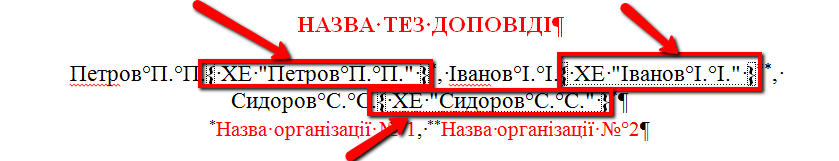 Нижче подано приклади оформлення елементів тез. Назви відповідних стилів MS Word починаються з префіксу «Д», наприклад, «Днорм.текст», «Дсп.нумер» тощо.Приклад оформлення нумерованого списку:Текст.Текст.Текст.Текст.Приклад оформлення маркованого списку:тексттекст;текст;текстПриклад оформлення виразу	.	(1)де  – опис;  – опис. Приклад оформлення рисункуРисунокРис. 1. Назва рисункуПриклад оформлення таблиціТаблиця 1Назва таблиці№ з/пПараметр 1Параметр 2Параметр 31Текст 1ЗначенняЗначення2Текст 2ЗначенняЗначення